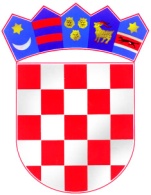                REPUBLIKA HRVATSKADUBROVAČKO-NERETVANSKA ŽUPANIJA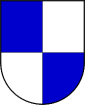       GRAD METKOVIĆ                     GRADONAČELNIK         KLASA: 350-01/21-01/14URBROJ:2148/01-02/21-3Metković, 8.studenoga 2021.Na temelju članka 55. Statuta Grada Metkovića (Neretvanski glasnik br. 1/21), gradonačelnik Grada Metkovića dana 8. studenoga 2021. godine donosiODLUKUKOJOM SE UTVRĐUJE DA NIJE POTREBNO PROVESTI POSTUPAK STRATEŠKE PROCJENE NITI OCJENE O POTREBI STRATEŠKE PROCJENE UTJECAJA NA OKOLIŠ ZAURBANISTIČKI PLAN UREĐENJA POSLOVNE ZONE DUBRAVICAI.       U postupku pripreme za izradu Urbanističkog plana uređenja poslovne zone Dubravica (u daljnjem tekstu: Plan), grad Metković je temeljem članka 66. Zakona o zaštiti okoliša (Narodne novine, br. 80/13, 153/13, 78/15, 12/18, 118/18), zatražio od nadležnog upravnog odjela,  mišljenje o potrebi provedbe postupka ocjene, odnosno strateške procjene utjecaja na okoliš za Plan.Upravni odjel za zaštitu okoliša, imovinsko pravne i komunalne poslove Dubrovačko-neretvanske županije (u daljnjem tekstu: Upravni odjel DNŽ) dao je mišljenje (KLASA: 351-01/21-01/103, URBROJ: 2117/1-09/2-21-02, od 5. studenoga 2021.) da za predmetni Plan , nije potrebno provesti postupak ocjene o potrebi strateške procjene utjecaja plana na okoliš, niti stratešku procjenu.II. Sukladno članku 79. Zakona, Urbanistički plan uređenja donosi se obvezno za neuređene dijelove građevinskog područja i za izgrađene dijelove tih područja planiranih za urbanu preobrazbu ili urbanu sanaciju. Za predmetno područje izrađen je Detaljni plan uređenja Poslovna zona Dubravica (Neretvanski glasnik, 1/11 i 4/16). Tijekom provedbe, DPU pokazao se  kao predetaljan i nefleksibilan te ne omogućuje efikasnu realizaciju zahvata. Izmjene i dopune istog, odnosno pojednostavljenje DPU-a sukladno pristiglim inicijativama, bile bi kompleksniji zadatak od izrade novog prostornog plana te se izrada novog plana za predmetno područje nameće kao najbolje rješenje. Obzirom da detaljni planovi uređenja kao prostorni planovi više nisu propisani Zakonom, za predmetno područje izradit će se urbanistički plan uređenja a trenutno važeći detaljni plan uređenja staviti će se izvan snage.Izradom Plana stvorit će se prostorno-planski uvjeti za realizaciju sadržaja planiranih kroz PPUG MetkovićaIII.Sukladno odredbama članka 64. Zakona o zaštiti okoliša (Narodne novine, 80/13, 153/13, 78/15, 12/18 i 118/18) za strategije, planove i programe kojima se određuje uporaba malih površina na lokalnoj razini te za manje izmjene i dopune strategija, planova i programa iz članka 63. Zakona o zaštiti okoliša, obvezno se provodi postupak u kojem se odlučuje o potrebi provedbe strateške procjene. Međutim, sukladno odredbama članka 69. Zakona o zaštiti okoliša, u svrhu izbjegavanja umnožavanja strateške procjene, s obzirom da je ista provedena za II. Izmjene i dopune Prostornog plana uređenja Grada Metkovića (Neretvanski glasnik, 2/20), s kojim Urbanistički plan uređenja poslovne zone Dubravica,  temeljem članka 61. Zakona o prostornom uređenju (Narodne novine, 153/13, 65/17,114/18, 39/19 i 98/19), mora biti u skladu. Upravni odjel DNŽ dao je mišljenje da  nije potrebno provesti ocjenu, odnosno stratešku procjenu utjecaja na okoliš za Urbanistički plan uređenja poslovne zone Dubravica.U odredbama za provođenje II. IIDPPU grada Metkovića (Neretvanski glasnik 2/20) navedeno je da su detaljni uvjeti uređenja određeni važećim DPU poslovne zone Dubravica, a budući da je prilikom Izmjena i dopuna  DPU Dubravica (Neretvanski glasnik 4/16) proveden postupak ocjene o potrebi strateške procjene utjecaja na okoliš, posebnu pažnju pri izradi UPU poslovne zone Dubravica treba posvetiti implementaciji mjera zaštite okoliša,  sukladno važećim mjerama zaštite sastavnica okoliša iz DPU poslovne zone Dubravica.Pored provedbe planskih mjera zaštite za planirane zahvate, obvezno je provesti postupke sukladno Uredbi o procjeni zahvata na okoliš ( „Narodne novine“,  br. 61/14 i 3/17).                                                                             V.             Grad Metković dužan je o ovoj Odluci informirati javnost, sukladno odredbama Zakona o zaštiti okoliša (Narodne novine, br. 80/13, 153/13, 78/15, 12/18, 118/18) i odredbama Uredbe o informiranju i sudjelovanju javnosti i zainteresirane javnosti u pitanjima zaštite okoliša (Narodne novine, br. 64/08), kojima se uređuje informiranje javnosti i zainteresirane javnosti u pitanjima zaštite okoliša. VI.             Ova Odluka stupa na snagu danom donošenja, a objavit će se na službenoj internetskoj stranici Grada Metkovića.                                                                                                           GRADONAČELNIK:                                                                                                           Dalibor Milan, dipl.iur.